Nom : ______Corrigé_____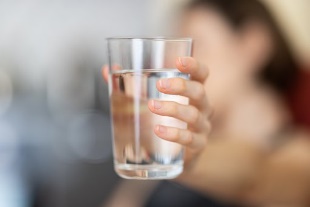           Cours 52 : Les unités de capacité (litre)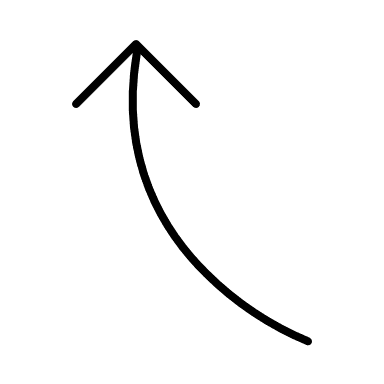                              X 10                            X 10                          X 10                       X 10                     X 10                             X 10                               ÷ 10                           ÷ 10                          ÷ 10                     ÷ 10                          ÷ 10                           ÷ 10                    Complète les égalités suivantes :Effectue les calculs suivants. Écris le résultat en litres.Détermine par quelle puissance de 10 il faut multiplier ou diviser pour transformer :Dans chaque énoncé, place la virgule au bon endroit afin que l’égalité soit vraie.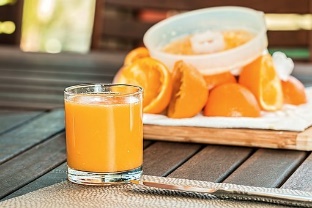 Dans sa journée, Émilie boit 4 bouteilles d’eau de 375ml chacune et 2 verres de jus de 25cl. Combien de liquide en L boit Émilie par jour?375ml x 4 = 1500ml	(1,5l)		2 x 25cl = 50cl (0,50L)	1,5L + 0,50L = 2LRéponse : Émilie boit 2 litres de liquide par jour.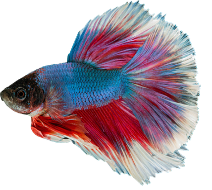 Ben s’achète un aquarium d’une capacité de 4L. Il remplit son aquarium de moitié. Il attend quelques jours et il ajoute 120cl d’eau. Combien d’eau en ml y a-t-il dans son aquarium?La moitié de 4L = 2L (2000ml)     120cl = 1200ml       2000ml + 1200ml = 3200mlRéponse : Il y a 3200ml d’eau dans son aquarium.Voilà!kilolitrehectolitredécalitreLitredécilitrecentilitremillilitreklhldalLdlclml77,4 L =                                       0,0774 kl52,1 cl=                                         0,521 L0,8 L=                                              800 ml89 dal =                                            8,9 hl3 942 dl=                                    39,42 dal0,033 kl =                                           33 L90,07 hl =                                      9,007 kl9 800 ml =                                   0,98 dal430 L =                                          4 300 dl29 ml =                                          0,029 L15,7 cl =                                    0,0157 dal90,1 dl =                                      9010 ml9,13 kl =                                     91 300 dl70 cl =                                           0,007 hl78,88 ml =                                 0,7888 dl0,01 dl =                                        0,001 L6,5 L + 450 dl + 4,9 dal 6,5L + 45L + 49L100,5 L0,3 kl + 1,4 dl + 200 cl3 00L + 0,14L + 2L 302,14L6 dl + 12,3 cl + 432 ml0,6L + 0,123L + 0,432L1,155 L3,1 L + 0,2 hl + 21 dal3,1L + 20L + 210 L233,1 L 3,1 cl + 5 ml + 5 dal0,031L + 0,005L + 50L50,036 L5 L + 0,337 kl + 7 hl5L + 337L + 700L1042 LDes litres en millilitres.X 1000Des décilitres en décalitres.÷ 100Des kilolitres en hectolitres.X 10Des litres en kilolitres.÷ 1000Des centilitres en litres.÷ 100Des hectolitres en litres.X 100 5,1 L = 0 0, 0 0 5 1 kl90,9 ml = 0 0 0 9, 0 9 0 cl1 dl = 0 0 1 0 0, 0 ml76 ml = 0, 0 7 6 0 0 L3,2 dal= 0 3 2, 0 0 0 0 L567 hl = 0 5 6 7 0 0, 0 L2,35 kl = 2 3 5 0, 0 0 0 L0,01 kl = 0 0 1 0 0, 0 0 0 dl